УкраїнаМелітопольська міська радаЗапорізької областіVIІ скликаннясесіяРІШЕННЯПро затвердження переліку адміністративних послуг, у тому числі  дозвільного характеру, виконавчих органів міської ради  та  органів виконавчої влади, які надаються через Центр надання адміністративних послуг м. Мелітополя, та втрату чинності рішення 29 сесії Мелітопольської міської ради Запорізької області  VII скликання від 24.02.2017  № 18 	Відповідно до законів України «Про місцеве самоврядування в Україні»,  «Про адміністративні послуги», розпорядження Кабінету Міністрів України від 16.05.2014 № 523-р  «Деякі питання надання адміністративних послуг органів виконавчої влади через центри надання адміністративних послуг» зі змінами,  Мелітопольська міська рада Запорізької областіВИРІШИЛА:	1. Затвердити оновлений перелік адміністративних послуг, у тому числі  дозвільного характеру, виконавчих органів міської ради  та  органів виконавчої влади, які надаються через Центр надання адміністративних послуг  м. Мелітополя, (додається).	2. Визнати таким, що втратило чинність, рішення 29 сесії Мелітопольської міської ради Запорізької області  VII скликання від 24.02.2017  № 18 «Про затвердження переліку адміністративних послуг, у тому числі  дозвільного характеру, виконавчих органів міської ради  та  органів виконавчої влади, які надаються через Центр надання адміністративних послуг  м. Мелітополя».    3. Контроль за  виконанням цього рішення покласти на постійну депутатську комісію з питань бюджету та соціально-економічного розвитку міста.Мелітопольський міський голова		                                 С.А. Мінько						              		Рішення підготував:Начальник відділу адміністративних послуг					          Н.П. АльохінаРішення вносить:Постійна депутатська комісія з питаньбюджету та соціально-економічногорозвитку міста                                                                            Голова комісії	                                                                      	В.В. Сакун											Погоджено: Секретар Мелітопольської міської радиЗапорізької області                                                                    М.П. БєльчевПерший заступник міського головиз питань діяльності виконавчих органівради					І.В. РудаковаНачальник управлінняправового забезпечення        					М.С. Гринько                         				Головний спеціаліст відділу зрегуляторної політики та конкурсних закупівель					Т.В. ЖитникГоловний спеціаліст-коректор					Л.С. Захарова								Додаток								до рішення        сесії 								Мелітопольської міської ради 								Запорізької області								VII скликання								від                        №Перелікадміністративних послуг, у тому числі  дозвільного характеру,виконавчих органів міської ради  та  органів виконавчої влади,які надаються через Центр надання адміністративних послуг м. МелітополяНачальник відділуадміністративних послуг                                                         Н.П. АльохінаМелітопольський міський голова                                            С.А. Мінько№ппНазва адміністративної послугиАдміністративні послуги виконавчих органів міської радиАдміністративні послуги виконавчих органів міської радиВідділ обліку, розподілу житла та по роботі з уповноваженими в мікрорайонах містаВідділ обліку, розподілу житла та по роботі з уповноваженими в мікрорайонах міста1.Надання дозволу громадянам на реєстрацію у гуртожитках міста2.Надання довідки про перебування на обліку громадян, які потребують поліпшення житлових умов3.Виключення квартири зі списку службового житла4.Взяття на облік громадян, які потребують поліпшення житлових умов5.Надання довідки про наявність у фізичної особи земельних ділянок та її формиВідділ з благоустрою та екологіїВідділ з благоустрою та екології6.Обстеження зелених насаджень7.Видалення зелених насаджень зі сплатою відновної вартості8.Декларація про відходи                Управління житлово-комунального господарства9.Дозвіл на порушення об’єктів благоустроюУправління містобудування та архітектуриУправління містобудування та архітектури10.Надання містобудівних умов та обмежень забудови земельної ділянки та реєстрація в містобудівному кадастрі11.Надання будівельного паспорта забудови земельної ділянки та реєстрація в містобудівному кадастрі12.Перепланування або переобладнання житлових та нежитлових приміщень13.Оформлення раніше виконаних перепланувань (реконструкції без змін цільового призначення) житлових та нежитлових приміщень14.Присвоєння адресних номерів об’єктам нерухомості15.Оформлення паспорта прив’язки тимчасової споруди для провадження підприємницької діяльності16.Продовження строку дії паспорта прив’язки тимчасової споруди для провадження підприємницької діяльності17.Погодження меж земельних ділянок, у разі межування ділянок з землями комунальної власності міста Мелітополя 18.Погодження проекту землеустрою щодо відведення земельної ділянкиВідділ з розвитку підприємництва, промисловості та захисту                         прав споживачівВідділ з розвитку підприємництва, промисловості та захисту                         прав споживачів19.Погодження режиму роботи об’єктів торгівлі, ресторанного господарства та сфери послуг                                         Відділ реєстрації                                         Відділ реєстрації20.Видача витягу з Єдиного державного реєстру юридичних осіб, фізичних осіб-підприємців та громадських формувань21.Державна реєстрація створення юридичної особи (крім громадського формування)22.Державна реєстрація  включення відомостей про юридичну особу, зареєстровану до 01.07.2004 року, відомості про яку не містяться в Єдиному державному реєстрі юридичних осіб, фізичних осіб-підприємців та громадських формувань (крім громадського формування)23.Державна реєстрація  змін до відомостей про юридичну особу, що містяться в Єдиному державному реєстрі юридичних осіб, фізичних осіб-підприємців та громадських формувань, у тому числі змін до установчих документів юридичної особи (крім громадського формування)24.Державна реєстрація переходу юридичної особи з модельного статуту на діяльність на підставі власного установчого документа (крім громадського формування)25.Державна реєстрація переходу юридичної особи на діяльність на підставі модельного статуту (крім громадського формування)26.Державна реєстрація рішення про виділ  юридичної особи (крім громадського формування)27.Державна реєстрація рішення про припинення юридичної особи (крім громадського формування)28.Державна реєстрація  рішення про відміну рішення про припинення юридичної особи (крім громадського формування)29.Державна реєстрація припинення   зміни складу комісії з припинення (комісії з реорганізації, ліквідаційної комісії) юридичної особи (крім громадського формування)30.Державна реєстрація  припинення юридичної особи в результаті її ліквідації (крім громадського формування)31.Державна реєстрація  припинення юридичної особи в результаті її реорганізації (крім громадського формування)32.Державна реєстрація створення відокремленого підрозділу юридичної особи (крім громадського формування)33.Державна реєстрація  внесення змін до відомостей про відокремлений підрозділ юридичної особи (крім громадського формування)34.Державна реєстрація  припинення відокремленого підрозділу юридичної особи (крім громадського формування)35.Державна реєстрація  фізичної особи-підприємця36.Державна реєстрація включення відомостей про фізичну особу-підприємця, зареєстровану до 01.07.2004 року, відомості про яку не містяться в Єдиному державному реєстрі юридичних осіб, фізичних осіб-підприємців та громадських формувань37.Державна реєстрація змін до відомостей про фізичну особу-підприємця, що містяться в Єдиному державному реєстрі юридичних осіб, фізичних осіб-підприємців та громадських формувань38.Державна реєстрація припинення підприємницької діяльності фізичної особи – підприємця за її рішенням39.Видача документів, що містяться в реєстраційній справі відповідної юридичної особи, громадського формування, що не має статусу юридичної особи, фізичної особи-підприємця40.Реєстрація місця проживання особи41.Зняття з реєстрації місця проживання особи42.Реєстрація місця перебування особи43.Оформлення та видача довідки про реєстрацію місця проживання  особи44.Державна реєстрація: права власності на нерухоме  майно45.Державна реєстрація  іншого речового права на нерухоме майно, обтяження права на нерухоме майно46.Надання інформації з Державного реєстру речових прав на нерухоме майно47.Взяття на облік безхазяйного нерухомого майна48.Внесення змін до записів до державного реєстру речових прав на нерухоме майно49.Внесення запису про скасування державної реєстрації прав50.Скасування запису в державному реєстрі речових прав на нерухоме майноУправління комунальною власністюУправління комунальною власністю51.Дозвіл на розміщення об’єкта зовнішньої реклами52.Продовження дозволу на розміщення об'єкта зовнішньої реклами53.Переоформлення дозволу на розміщення об’єкта зовнішньої реклами54.Анулювання/скасування дозволу на розміщення об’єкта зовнішньої реклами55.Видача (переоформлення, видача дублікатів, анулювання) документів дозвільного характеру у сфері господарської діяльності56.Акт проведення обстеження земельної  ділянки з висновками щодо вирішення земельного спору57.Витяг з рішення міської ради про затвердження технічної документації із землеустрою щодо встановлення (відновлення) меж земельної ділянки в натурі (на місцевості) для будівництва та обслуговування житлового будинку, господарських будівель і споруд (присадибна ділянка) та передача у власність58.Надання дозволу на розроблення проекту землеустрою щодо відведення земельної ділянки учасникам бойових дій (учасникам АТО)Управління соціального захисту населенняУправління соціального захисту населення59.Встановлення статусу «Дитина війни»60.Направлення на проходження альтернативної (невійськової) служби61.Направлення інвалідів (у разі їх звернення) на професійне навчання до центр це професійної реабілітації інвалідів і навчальних закладів системи Міністерства соціальної політики України62.Встановлення статусу жертви нацистських переслідувань та надання відповідного посвідчення63.Призначення виплати «Безоплатне поховання померлих (загиблих)осіб, які мають особливі заслуги та  особливі трудові заслуги перед Батьківщиною, учасників бойових дій та інвалідів війни»64.Надання одноразової матеріальної допомоги інвалідам та непрацюючим малозабезпеченим особам65.Відшкодування витрат на поховання деяких категорій осіб виконавцю волевиявлення або особі, яка зобов’язалася поховати померлого66.Прийом заяв, визначення права на проведення безоплатного капітального ремонту власних житлових будинків і квартир осіб, що мають право на таку пільгу67.Оформлення документів до будинку-інтернату для громадян похилого віку та інвалідів, геріатричний пансіонат, пансіонат для ветеранів війни та праці68.Оформлення документів до дитячого будинку-інтернату69.Оформлення документів до спеціального будинку-інтернату70.Оформлення документів до будинку-інтернату психоневрологічного типуСлужба у справах дітейСлужба у справах дітей71.Надання дозволу на  вчинення батьками правочинів щодо придбання житла на ім'я малолітньої (неповнолітньої) дитини (укладання договору купівлі-продажу, договору-дарування)72.Надання дозволу на вчинення  батьками правочинів (укладання договору купівлі-продажу, договору дарування, договору міни, договору про виділення часток у спільній власності, спадкового договору) щодо нерухомого майна, в якому дитина має право користування (зареєстрована)73.Надання неповнолітній дитині повної цивільної дієздатностіГоловне територіальне управління юстиції у Запорізькій областіГоловне територіальне управління юстиції у Запорізькій області74.Державна реєстрація створення громадського об’єднання75. Державна реєстрація включення відомостей про громадське об’єднання, зареєстроване до 01.07.2004 року, відомості про яке не містяться в Єдиному державному реєстрі юридичних осіб, фізичних осіб-підприємців та  громадських формувань76.Державна реєстрація змін до відомостей про громадське  об’єднання, що містяться в Єдиному державному реєстрі юридичних осіб, фізичних осіб-підприємців та громадських формувань, у тому числі змін до установчих документів77.Державна реєстрація рішення про виділ громадського об’єднання78.Державна реєстрація рішення про припинення громадського об’єднання79. Державна реєстрація рішення про відміну рішення про припинення громадського об’єднання80.Державна реєстрація зміни складу комісії з припинення (комісії з реорганізації, ліквідаційної комісії)81.Державна реєстрація припинення громадського об’єднання в результаті його ліквідації82.Державна реєстрація припинення громадського об’єднання в результаті його реорганізації83.Державна реєстрація створення відокремленого підрозділу громадського об’єднання84.Державна реєстрація змін до відомостей про відокремлений підрозділ громадського об’єднання85.Державна реєстрація припинення відокремленого підрозділу громадського об’єднанняМелітопольський міський відділ управління Державної міграційної служби України в Запорізькій областіМелітопольський міський відділ управління Державної міграційної служби України в Запорізькій області86.Оформлення паспорта громадянина України у формі ID - картки (у разі обміну паспорта, замість втраченого або викраденого)87.Видача паспорта громадянина України у формі ID - картки по досягненню 14-річного, 16-річного віку (вперше)88.Вклеювання до паспорта громадянина України фотокартки при досягненні громадянином 25- і 45-річного віку89.Видача паспорта громадянина України для виїзду за кордонУправління Держагеокадастру у Мелітопольському районі Запорізької областіУправління Держагеокадастру у Мелітопольському районі Запорізької області90.Державна реєстрація земельної ділянки з видачею витягу з Державного земельного кадастру91.Внесення до Державного земельного кадастру відомостей ( змін до них) про земельну ділянку92.Внесення до Державного земельного кадастру відомостей про межі частини земельної ділянки, на яку поширюються права суборенди, сервітуту, з видачею витягу93.Внесення до Державного земельного кадастру відомостей ( змін до них) про землі в межах територій адміністративно-територіальних одиниць з видачею витягу94.Державна реєстрація обмежень у використанні земель з видачею витягу95.Внесення до Державного земельного кадастру відомостей про обмеження у використанні земель, встановлені законами та прийнятими  відповідно  до них нормативно - правовими актами, з видачею витягу96.Виправлення технічної помилки у відомостях з Державного земельного кадастру, допущеної органом, що здійснює його ведення, з видачею витягу97.Надання відомостей з Державного земельного кадастру у формі витягу з Державного земельного кадастру про землі в межах території адміністративно-територіальних одиниць98.Надання відомостей з Державного земельного кадастру у формі витягу з Державного земельного кадастру про обмеження у використанні земель99.Надання відомостей з Державного земельного кадастру у формі витягу з Державного земельного кадастру про земельну ділянку100.Надання відомостей з Державного земельного кадастру у формі викопіювань з кадастрової карти (плану) та іншої картографічної документації101.Надання відомостей з Державного земельного кадастру у формі довідки, що містить узагальнену інформацію про землі (території)102.Видача довідки про наявність та розмір земельної частки (паю), довідки про наявність у Державному земельному кадастрі відомостей про одержання у власність земельної ділянки у межах норм безоплатної приватизації за певним видом її цільового призначення (використання)103.Видача відомостей з документації із землеустрою, що включена до Державного фонду документації із землеустрою104.Видача довідки із звітності  з кількісного обліку земель  про наявність земель та розподіл їх за власниками земель, землекористувачами, угіддями105.Видача витягу з технічної документації про нормативну грошову оцінку земельної ділянкиУправління Держпродспоживслужби в Запорізькій областіУправління Держпродспоживслужби в Запорізькій області106.Експлуатаційний дозвіл для провадження діяльності на потужностях (об’єктах) з переробки неїстівних продуктів тваринного походження; на потужностях (об’єктах) з виробництва, змішування та приготування кормових добавок, преміксів і кормів107.Експлуатаційний дозвіл оператором  ринку, що проводить діяльність, пов’язану з виробництвом та/або зберіганням харчових продуктів тваринного походження 108.Видача дозволу на проведення діагностичних, експериментальних, випробувальних, вимірюваних робіт на підприємствах, в установах та організаціях, діяльність яких пов’язана з використанням джерел неіонізуючого випромінювання109.Видача   дозволу (санітарного паспорта) на роботи з радіоактивними речовинами та іншими джерелами іонізуючого випромінюванняГоловне управління Державної служби України з надзвичайних ситуацій у Запорізькій областіГоловне управління Державної служби України з надзвичайних ситуацій у Запорізькій області110.Реєстрація декларації відповідності матеріально-технічної бази суб’єкта господарювання вимогам законодавства з питань пожежної безпеки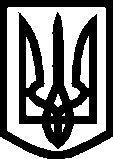 